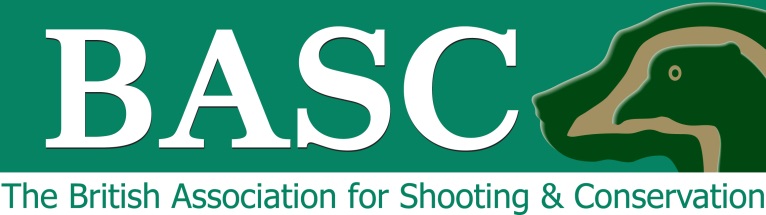 Progression Day, Clay Shooting11th June 202009:15 – 16:00 Join the BASC Eastern Region team for an Adults Progression Day at the wonderful Fennes Shooting School, Fennes Estate on Wednesday 18th March All abilities welcome, novice through to experienced.  A 50 bird Sporting  during the morning followed by a 70 bird Flurry in the afternoon. Coaches will be on hand for the novice, intermediate and experienced shot, to assist with improvement/progression. Visits to the clubhouse, for refreshments, throughout the day.Cost: £60.00 for members / £65.00 for Non-membersVenue: Fennes Shooting School, Fennes Estate, Bocking, Braintree, ESSEX CM7 5PLPaymentFULL PAYMENT MUST BE MADE AT THE TIME OF BOOKINGCheque: Should be made payable to BASC and accompany the application form to BASC Central Region, The Grange Farm,  Belmot Road, Tutbury, Burton on Trent, DE13 9HJ.Card details: Please call 01283 810 910 to make payment over the phoneBACS;A/c No             08363862Sort Code        55-81-42A/c Name        Basc LtdPlease use reference ‘Fennes’ followed by your initials. Cancellation PolicyShould there be insufficient bookings, BASC reserve the right to cancel the event. In the interests of fairness BASC will aim to provide candidates notification of cancellation as soon as possible prior to the advertised start date.We strongly recommend that fees for any accommodation you book are refundable as BASC will not be responsible for any losses incurred by candidates.A refund will only be given if you cancel your place on the event by the 28th May 2020. Terms and ConditionsEach person participating in the event will be covered by the British Association for Shooting and Conservation Limited (“BASC”) public liability insurance policy with a limit of indemnity of £10m. BASC reserves the right to refuse or cancel or alter or modify the provision of activities and services and/or the use of equipment to any person or body at any time and without notice provided that this shall not indemnify BASC from the non-application of equal opportunity and human rights legislation. In the provision of activities or services by BASC the decisions of BASC, its employees, and agents are final and binding.  Participants must declare to BASC any circumstance which may influence their participation in any activity and in particular any circumstance which could place themselves or others at increased risk. Such declarations must include medical conditions including the use of any drug or intoxicant as well as any professional or social circumstance including criminal record which may affect their performance or their entitlement to use or be in possession of guns or vehicles or other equipment.    Consent form for photography and filmingBASC has a commitment to protecting and safeguarding your data privacy. We would like your permission to use any photographs or video footage in print and digital media formats including print publications, websites, e-marketing, posters banners, advertising, film, social media, teaching and research purposes. We will never sell these pictures; we will use them exclusively for BASC’s purposes. Electronic copies of the pictures or footage will be stored on BASC’s secure servers.BASC is committed to processing information in accordance with the General Data Protection Regulation (GDPR).  The personal data collected on this form will be held securely and will only be used for administrative purposes.Please tick and sign below to confirm the following:I understand that images on websites can be viewed throughout the world and not just in the United Kingdom and that some overseas countries may not provide the same level of protection to the rights of individuals as EU/UK legislation provides.  I understand that some images or recordings may be kept permanently once they are published and be kept as an archive of BASC activities.I have read and understand the conditions and consent to my images being used as described.I agree to my image being used on the following channels (please tick as appropriate): All the below channel Print publications Video Digital media – including websites and newsletters Social mediaName of person shown in image(s) ……………………………………………………………….. Age (if under 16) ………Signed (Parent / Guardian*)  …………………………..…………………………………..Date ……………………………………………………………Event name if applicable ……………………………………………………………Possession of Guns - Prohibited Persons DeclarationIt is an offence for a person who is prohibited by Section 21 of the Firearms Act 1968 to have a firearm or ammunition in his/her possession at any time during their prohibition.This applies to any person who has been sentenced to ‘custody for life’, ‘preventive detention’, ‘imprisonment’, ‘corrective training’ or to ‘youth custody’ or ‘detention in a young offender’s institution’ for three months or more. A person sentenced to 3 years or more is prohibited for life.A person sentenced to a period between 3 months and 3 years is prohibited for 5 years from the date of release.Anyone prohibited by Article 63 of the Firearms (Northern Ireland) Order 2004 shall be deemed to be prohibited within England, Wales and Scotland.As of 14th July 2014 - Suspended sentences of 3 months or more also prohibit the possession of firearms for 5 years. This applies retrospectively to such sentences awarded on or after the 12th July 2009.It is an offence to make a false declaration.I declare that I am not a prohibited person by virtue of Section 21 of the Firearms Act 1968 or Article 63 of the Firearms (Northern Ireland) Order 2004.Print name: ………………………………….………………..Signed:………………………………….……………….. Date:……………………………Name AddressTelephoneEmergency Contact number Email AddressAgeBASC Membership No(You do not have to be a BASC member to attend)Shotgun Certificate Number and  Gun calibre  (If you would like to bring your own gun)Do you have any medical, dietary or other needs we should be aware of?Where did you hear about the event?If you would like to be kept up to date with regional news and please write Yes in the box to the right to opt in to receive emails from BASC.  We take your privacy seriously, rest assured we do not sell your personal data to any third party.Total amount paid via